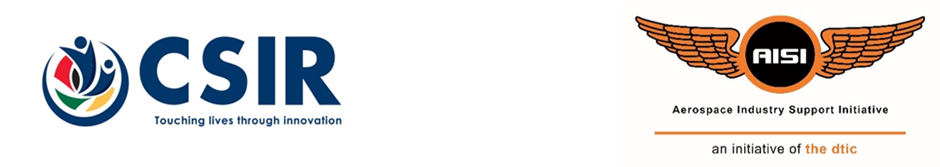 Identifying Advanced Manufacturing Aerospace and Defence Integrators or Sub-Systems Suppliers and SMMEs to participate in the AISI Technology Based Supplier Development ProgrammeEoI No: 002/22/09/21SMME 
Proposal TemplateCompiled by: SMME Authors:OEM Authors:Date: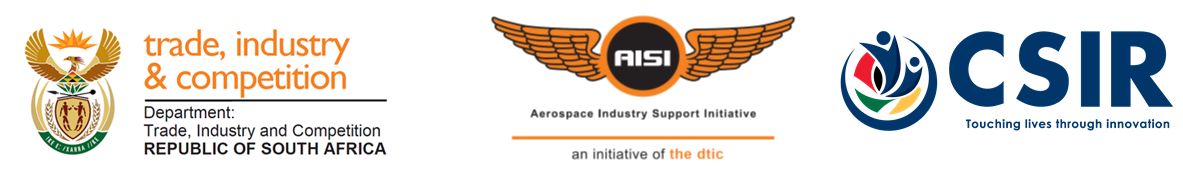 Table of ContentsIntroductionOrganisational ProfilePlease provide a brief profile about your organisation (include BBBEE status). Qualifying and Differentiation CriteriaAeronautics, space or defence related manufacturing SMME in the Advanced Manufacturing EnvironmentPlease discuss your company role in the national and international advanced manufacturing environment. Please state the number of years your organisation has been involved in the aerospace manufacturing environment. BBBEE status and % Black OwnedPlease provide details on your current BBBEE status and % Black Owned. Please provide all certificates to verify status and % black owned. Design or manufacture of components for South African and International aerospace integrators/sub-systems suppliers and SMMEs.  Please provide details on your current track record in the aerospace or defence related industry with regards to the design or manufacture of aerospace components for national and international OEMs. Details must include the number of national and international contracts in place.  SMME InterventionsPlease select the intervention/s which is/are required at the SMME (Mark with an X)Please provide details on the selection above. Why is it required at the SMME? Supporting DocumentationPlease provide any supporting documentation (valid tax clearance certificate) SignatorySignatureI hereby confirm that the information provided in the proposal is accurate, and understand that the AISI is under no obligation to approve the proposal, should the management committee of the AISI conclude that the project does not meet the AISI mandate.SMME:AppendicesContact Details of ApplicantContact Details of ApplicantOrganisation:Address:Contact Person:Telephone No:Fax No:Email:Technology EnhancementTechnology ValidationTechnology TransferStandards and AccreditationISO 9001ISO 14001AS/EN 9100Other (please specify)Supply Chain OptimisationProcess OptimisationSignatureName:Position:Date:Telephone number:Email: